Supplementary InformationTable S1. Univariable logistic and Cox regression analyses for RR, PFS, and OS.*, Others include African-American and Asian.Table S2. Univariable and multivariable logistic and Cox regression analyses of risk factors associated with RR, PFS, and OS. Note ‘Pretherapy NLR’ is grouped by its median of 3.2.^, Intermediate and high; *, PD1/PDL1 response rate to progression disease and non-response; #, progression-free survival; $, overall survival.Table S3. Univariable and multivariable logistic and Cox regression analyses of risk factors associated with RR, PFS, and OS. Note ‘Pretherapy NLR’ is considered as a continuous variable.^, Intermediate and high; *, PD1/PDL1 response rate to progression disease and non-response; #, progression-free survival; $, overall survival.Table S4. Univariable and multivariable Cox regression analyses of risk factors associated with PFS. Note that two variables ‘Duration of prior anti-VEGF Therapies’ and ‘Pretherapy NLR (with the cutoff value of 3)’ are combined.^, Intermediate and high; *, PD1/PDL1 response rate to progression disease and non-response; #, progression-free survival.Table S5. Univariable and multivariable Cox regression analyses of risk factors associated with PFS. Note that two variables ‘Duration of prior anti-VEGF Therapies’ and ‘Pretherapy NLR (with the cutoff value of 3.2 [median])’ are combined.^, Intermediate and high; *, PD1/PDL1 response rate to progression disease and non-response; #, progression-free survival.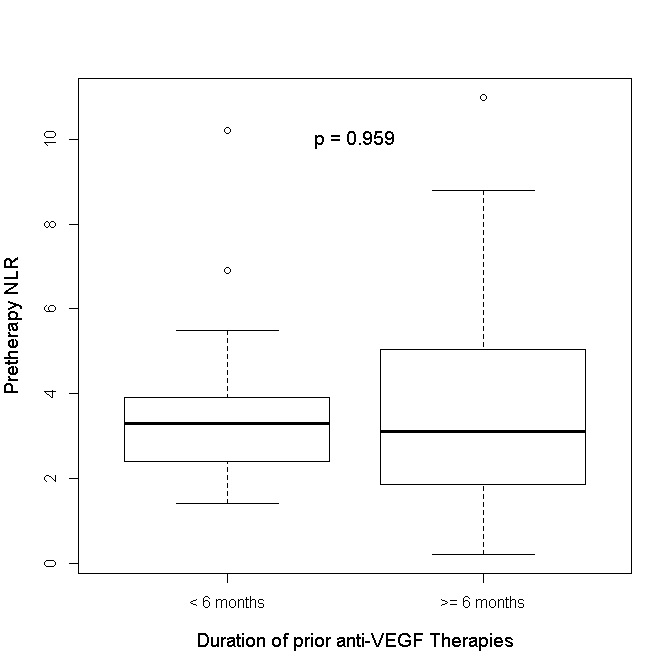 Figure S1. The boxplot of pretherapy NLR by the duration of prior anti-VEGF therapies. The p-value is calculated using the KruskalRRPFSOSOR (95% CI)p-valueHR (95% CI)p-valueHR (95% CI)p-valueRace0.0040.004<0.001CaucasianReferenceReferenceReferenceOthers*9.857 (2.273,54.832)3.362 (1.546,7.312)8.666 (2.871,26.159)Smoking Status0.2080.2210.608NoReferenceReferenceReferenceYes2.273 (0.647,8.540)1.51 (0.78,2.926)1.305 (0.471,3.610)Number of Prior anti-VEGF Therapies0.1650.1670.021≤ 1ReferenceReferenceReference> 12.593 (0.680,10.357)1.668 (0.825,3.374)3.424 (1.226,9.566)Number of Prior anti-VEGF Therapies (Continuous)1.412 (0.898,2.333)0.1461.135 (0-.901,1.430)0.2821.429 (1.018,2.006)0.039NLR at Day 150.1500.0090.008< 3ReferenceReferenceReference≥ 32.750 (0.728,12.047)2.532 (1.241,5.166)4.856 (1.309,18.011)NLR at Cycle 30.2860.0040.001< 3ReferenceReferenceReference≥ 32.333 (0.521,12.728)3.017 (1.386,6.569)12.935 (1.641,101.941)MSKCC Prognostic Score0.4730.4620.111LowReferenceReferenceReferenceIntermediate0.614 (0.159,2.372)0.764 (0.378,1.548)0.428 (0.154,1.187)RR*RR*RR*RR*PFS#PFS#PFS#PFS#OS$OS$OS$OS$Univariable analysisUnivariable analysisMultivariable analysisMultivariable analysisUnivariable analysisUnivariable analysisMultivariable analysisMultivariable analysisUnivariable analysisUnivariable analysisMultivariable analysisMultivariable analysisOR (95% CI)p-valueOR (95% CI)p-valueHR (95% CI)p-valueHR (95% CI)p-valueHR (95% CI)p-valueHR (95% CI)p-valueHeng Prognostic  ScoreLowReferenceReferenceReferenceReferenceReferenceReferenceInt/High^0.500 (0.124,1.973)0.3190.551 (0.130,2.303)0.4090.779 (0.379,1.6)0.4960.911 (0.442,1.876)0.7990.514 (0.182,1.451)0.2010.591 (0.209,1.671)0.321Duration of prior anti-VEGF Therapies <6 MonthsReferenceReferenceReferenceReferenceReferenceReference≥6 Months2.200 (0.613,8.678)0.2372.363 (0.636,9.841)0.2122.015 (1.046,3.883)0.0482.298 (1.102,4.792)0.0272.869 (0.9,9.141)0.0632.978 (0.929,9.55)0.066Pretherapy NLR<3.2ReferenceReferenceReferenceReferenceReferenceReference≥3.21.944 (0.554,7.257)0.3061.926 (0.516,7.653)0.3352.466 (1.253,4.853)0.0092.731 (1.358,5.491)0.0053.121 (1.039,9.37)0.0423.156 (1.02,9.763)0.046RR*RR*RR*RR*PFS#PFS#PFS#PFS#OS$OS$OS$OS$Univariable analysisUnivariable analysisMultivariable analysisMultivariable analysisUnivariable analysisUnivariable analysisMultivariable analysisMultivariable analysisUnivariable analysisUnivariable analysisMultivariable analysisMultivariable analysisOR (95% CI)p-valueOR (95% CI)p-valueHR (95% CI)p-valueHR (95% CI)p-valueHR (95% CI)p-valueHR (95% CI)p-valueHeng Prognostic  ScoreLowReferenceReferenceReferenceReferenceReferenceReferenceInt/High^0.500 (0.124,1.973)0.3190.468 (0.110,1.919)0.2900.779 (0.379,1.6)0.4960.656 (0.308,1.398)0.2740.514 (0.182,1.451)0.2010.533 (0.187,1.513)0.237Duration of prior anti-VEGF Therapies <6 MonthsReferenceReferenceReferenceReferenceReferenceReference≥6 Months2.200 (0.613,8.678)0.2372.206 (0.600,8.947)0.2442.015 (1.046,3.883)0.0481.885 (0.908,3.913)0.0892.869 (0.9,9.141)0.0632.541 (0.781,8.271)0.122Pretherapy NLR1.102 (0.848,1.449)1.4491.115 (0.851,1.479)0.4231.328 (1.146,1.538)<0.0011.337 (1.149,1.556)<0.0011.123 (0.926,1.361)0.2371.091 (0.901,1.321)0.371PFS*PFS*PFS*PFS*Univariable analysisUnivariable analysisMultivariable analysisMultivariable analysisHR (95% CI)p-valueHR (95% CI)p-valueHeng Prognostic  ScoreLowReferenceReferenceInt/High^0.779 (0.379,1.6)0.4960.886 (0.424,1.851)0.748Duration of prior anti-VEGF Therapies & Pretherapy NLR<6 Months & <3ReferenceReference<6 Months & ≥32.904 (0.967,8.724)0.0572.819 (0.924,8.600)0.069≥6 Months & <32.266 (0.75,6.845)0.1472.198 (0.716,6.748)0.169≥6 Months  & ≥36.733 (2.194,20.659)0.0016.636 (2.153,20.457)0.001PFS*PFS*PFS*PFS*Univariable analysisUnivariable analysisMultivariable analysisMultivariable analysisHR (95% CI)p-valueHR (95% CI)p-valueHeng Prognostic  ScoreLowReferenceReferenceInt/High^0.779 (0.379,1.6)0.4960.916 (0.439,1.908)0.814Duration of prior anti-VEGF Therapies & Pretherapy NLR<6 Months & <3ReferenceReference<6 Months & ≥32.893 (0.963,8.689)0.0582.831 (0.928,8.633)0.067≥6 Months & <32.427 (0.818,7.196)0.1102.376 (0.79,7.149)0.123≥6 Months  & ≥36.422 (2.085,19.777)0.0016.341 (2.047,19.641)0.001